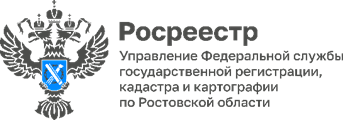 Пресс-релиз                                                                                                                                   28.11.2023Представители Молодежного совета Управления Росреестра по Ростовской области посетили Донецкую Народную РеспубликуЦелью поездки стала передача гуманитарной помощи Амвросиевской школе-интернату №4.Благотворительную инициативу руководителя Управления Росреестра по Ростовской области Сергея Третьякова и всего коллектива регионального Управления ведомства поддержали коллеги из ДНР.Сотрудники донского Росреестра в течение нескольких дней собрали крупную сумму денег и приобрели сезонную обувь и одежду для ребят Донбасса.Как отметил председатель Молодёжного совета Управления Владимир Маланин, сотрудники отнеслись к сбору помощи для детей крайне ответственно: «От лица Управления Росреестра по Ростовской области и нашего Молодёжного совета хочу выразить благодарность за тёплый приём. Мы рады быть сегодня с вами и передать гуманитарную помощь, собранную своими силами – коллегами всего региона. Надеемся, что наша сегодняшняя встреча станет началом плодотворного сотрудничества и крепкой дружбы».Сегодня в учреждении постоянно проживает и обучается 81 ребенок. Администрация школы вместе с воспитанниками провели для своих гостей экскурсию и показали, как организован их быт и досуг.Сотрудники управлений от лица Федеральной службы государственной регистрации, кадастра и картографии пожелали ребятам хорошего настроения и высоких оценок от учителей.Контакты для СМИ:Пресс-служба Управления Росреестра по Ростовской областиТатьяна Фатеева8-938-169-55-69FateevaTA@r61.rosreestr.ruwww.rosreestr.gov.ru